グループ①ミッションあなた達は、施設に勤める栄養士です。入所者に昼食を提供してください。フェーズ１（発災３日後）場所　施設内調理場対象　高齢者約１００名ライフライン　電気×、プロパンガス○、水道×（一人当たり１リットルの水は使える）食品　乾物や日持ちする野菜など※焼き鳥缶(塩味)を使うこと。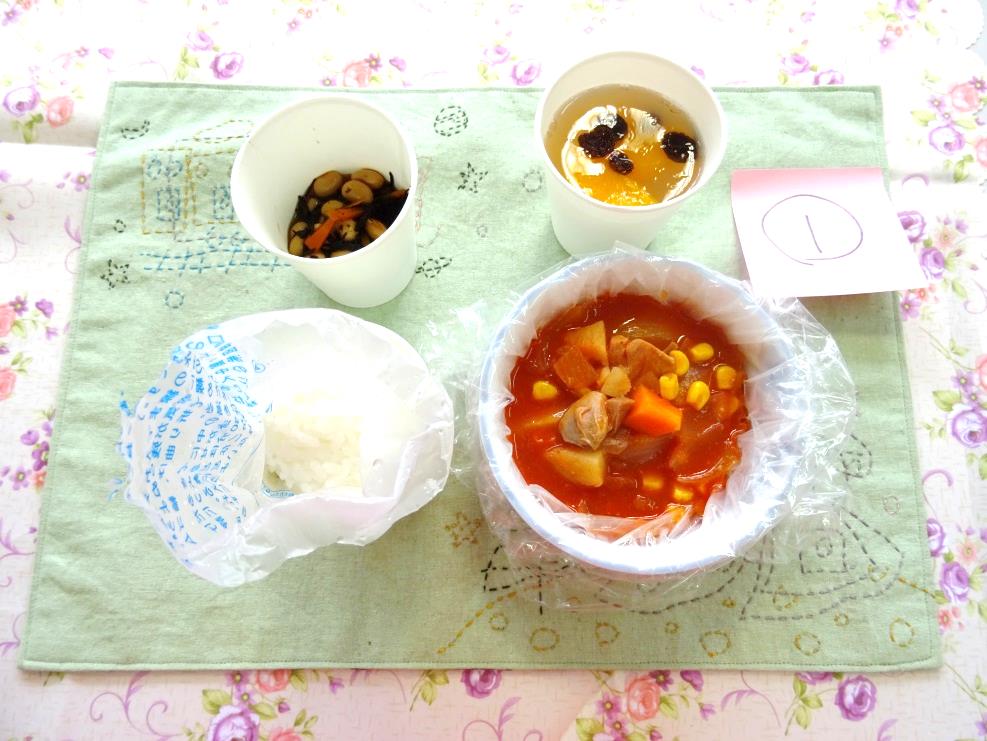 グループ②ミッションあなた達は、栄養士会からの要請により派遣された栄養士です。本日より炊き出しが開始になりました。避難所での昼食を提供してください。フェーズ２（発災１週間後）場所　避難所Ａ対象　高齢者約１００名ライフライン　電気○、プロパンガス○、水△(節水中)食品　乾物や日持ちする野菜など※生卵が支援物資で届いた。前日まではカップラーメン、菓子パン、おにぎりが配布されていた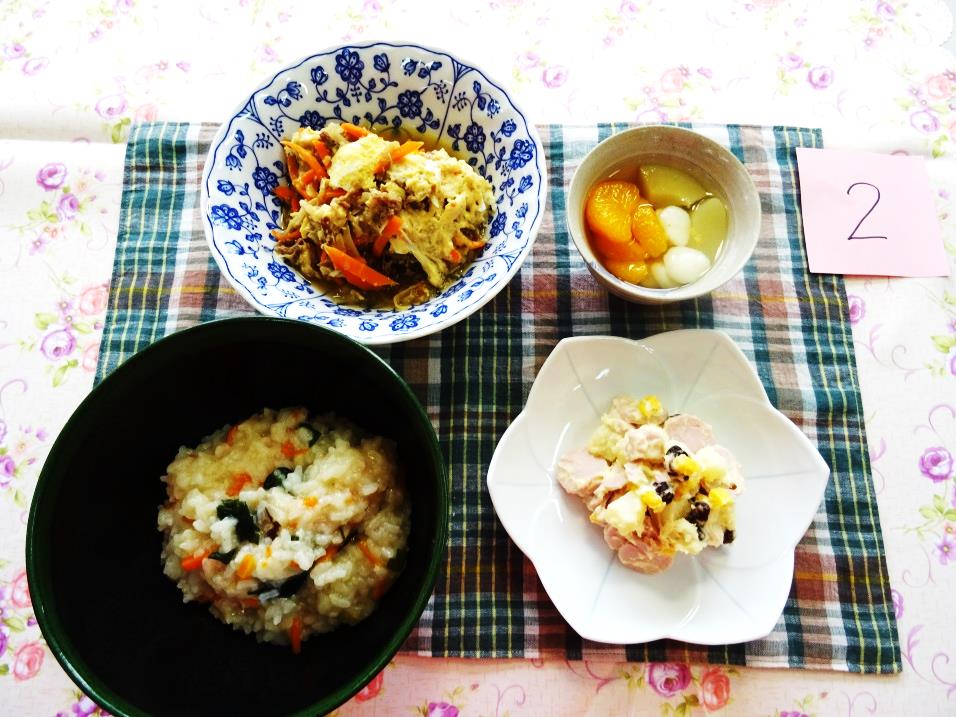 グループ③ミッションあなた達は、栄養士会からの要請により派遣された栄養士です。避難所での昼食を提供してください。フェーズ２（発災２週間後）場所　避難所Ｂ対象　高齢者約１００名ライフライン　通常通り食品　生鮮食品は不足している※高野豆腐を使うこと。カップラーメン、菓子パン、おにぎりに加えてから揚げ弁当が配られ始めている。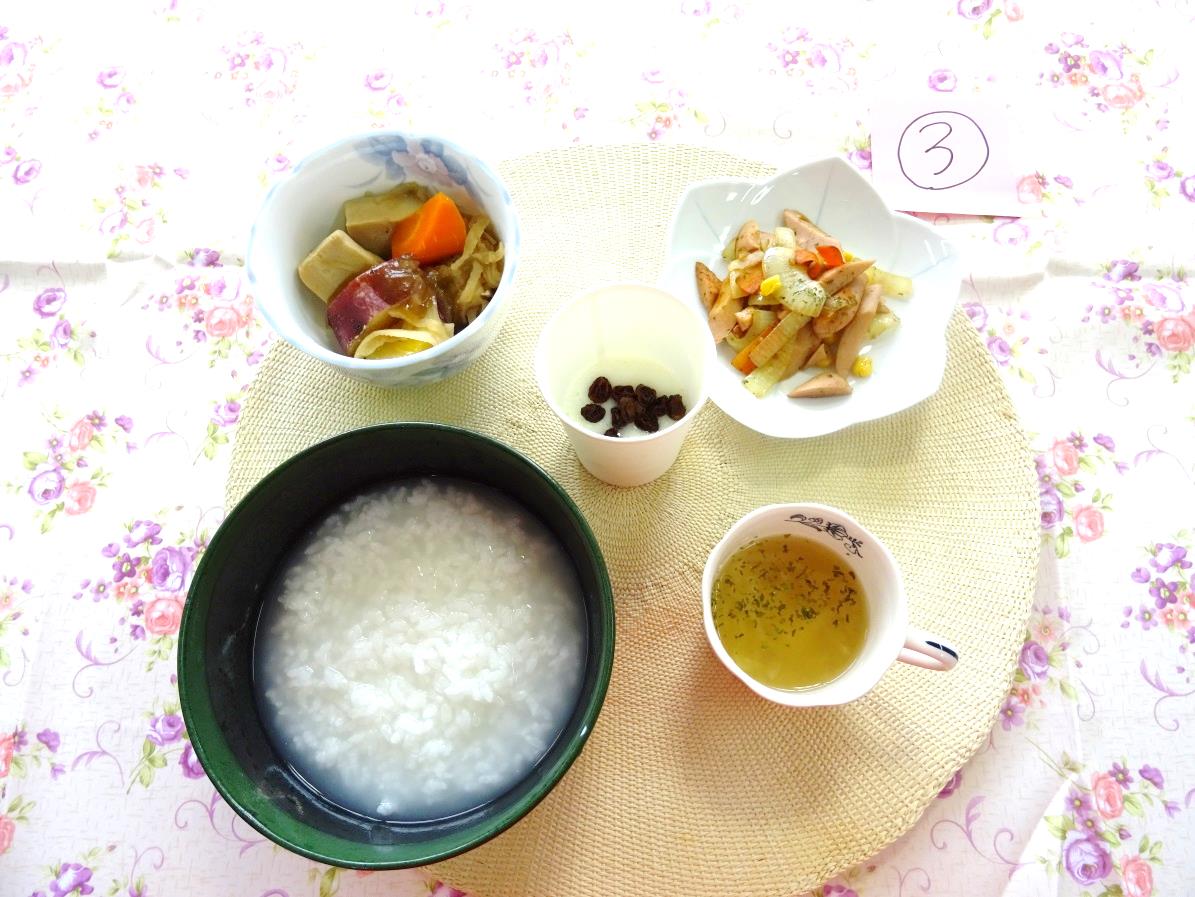 グループ④ミッションあなた達は、栄養士会からの要請により派遣された栄養士です。グループ③に引き続き、避難所での昼食を提供してください。フェーズ２（発災３週間後）場所　避難所Ｂ対象　高齢者約１００名ライフライン　通常通り食品　生鮮食品は不足している※グループ③からの申し送りで、高齢者が多くやわらかいものが好まれる。※魚の水煮缶を使うこと。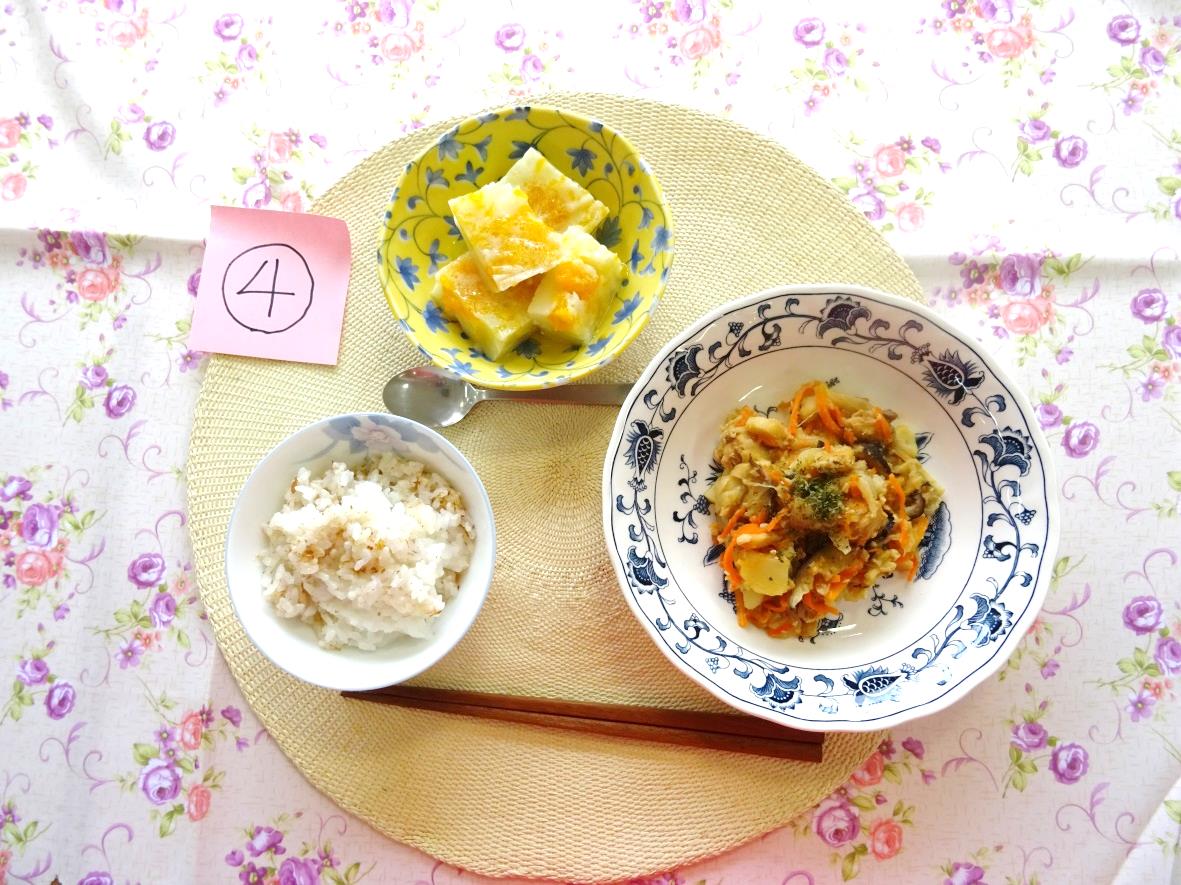 グループ⑤ミッションあなた達は、栄養士会からの要請により派遣された栄養士です。避難所での昼食を提供してください。フェーズ２（発災３週間後）場所　避難所Ｃ対象　高齢者約１００名ライフライン　通常通り食品　生鮮食品は不足している※前に派遣された班からの申し送りで、支援物資として大根を沢山もらったので、使ってほしい。※焼き鳥缶(たれ味)を使うこと。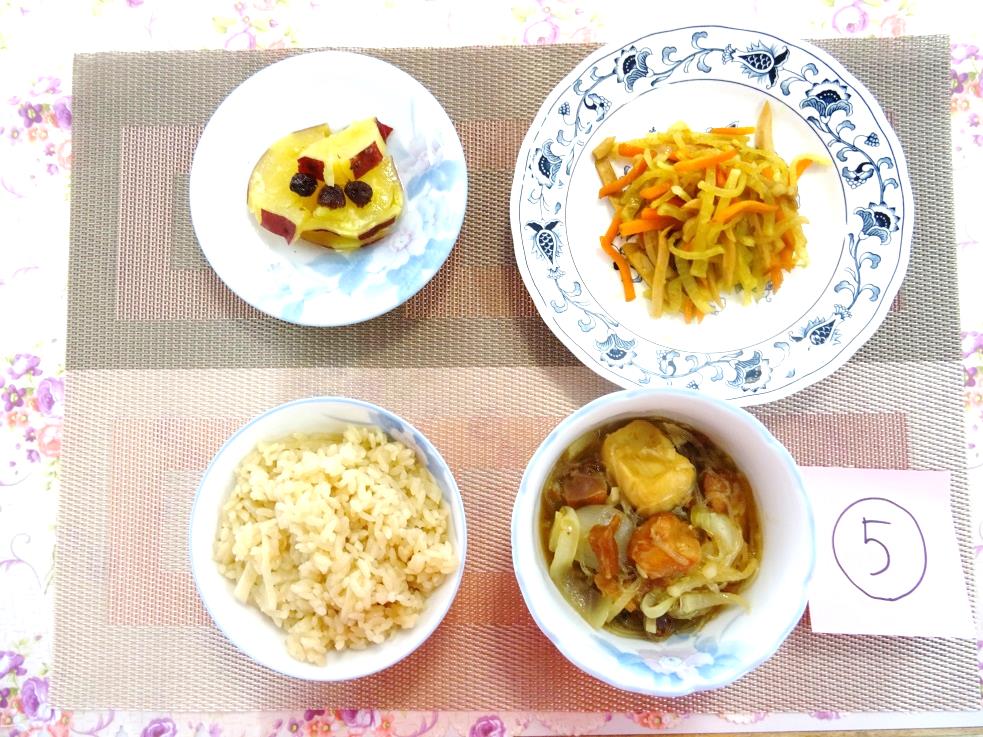 